HEALTHY HOME DESIGN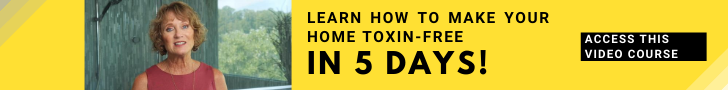 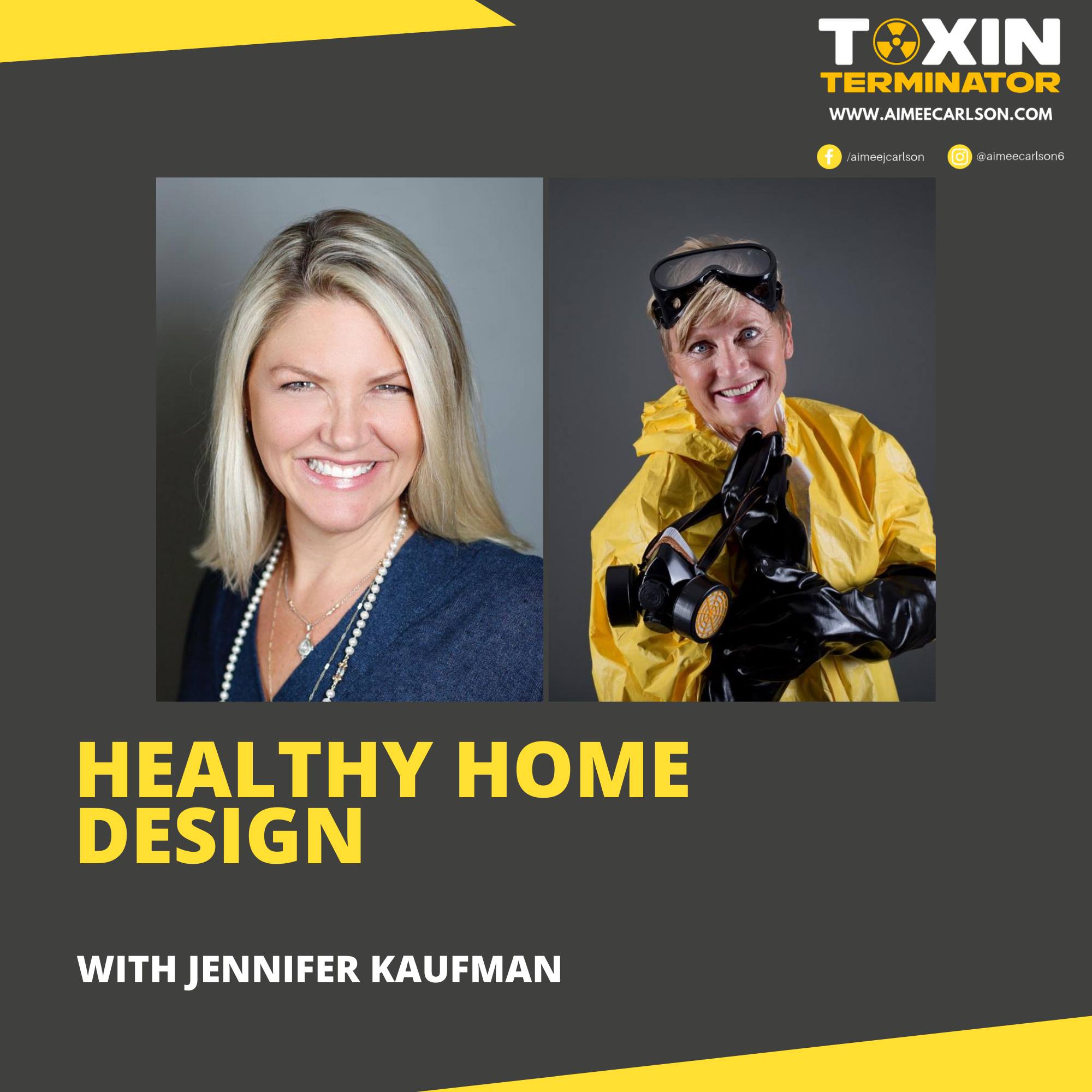 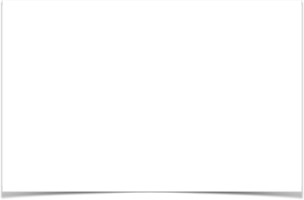 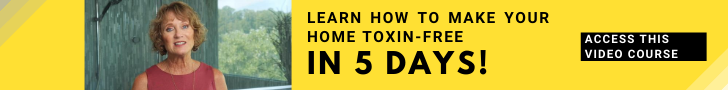 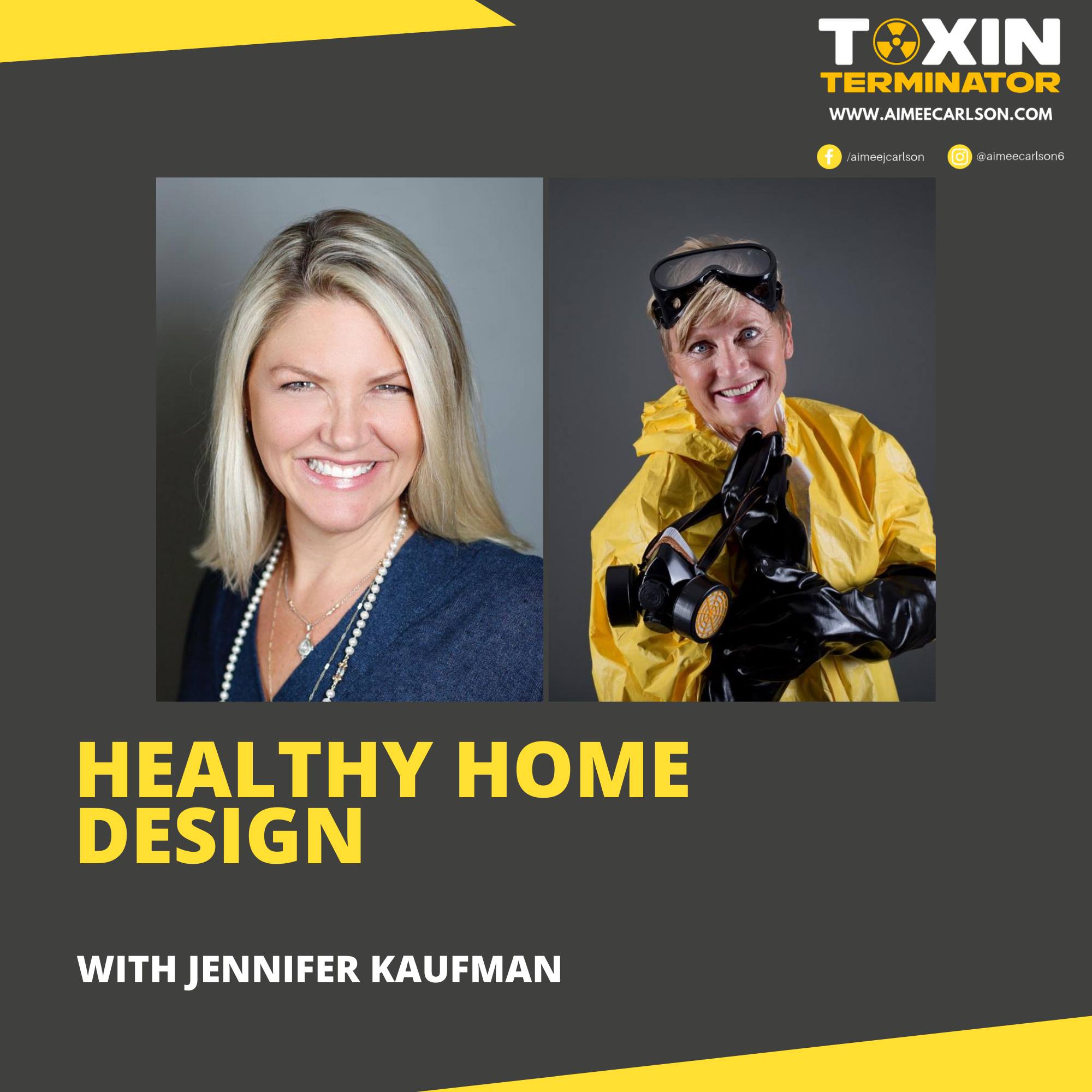 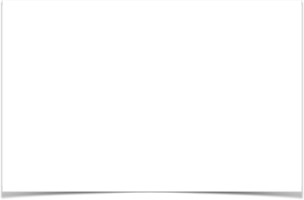 This week I was joined by joined by Jennifer Kaufman! She is an artist and Art of Transformation creator and advisor. She researched for over a year to create a completely toxin free home and stresses the importance of learning to get and read MSDS forms. (Material Safety Data Sheets)In this episode you'll learn:• How she used energy and acupuncture points of nature to create a truly healthy environment in their home!• How she designed the home to make the most of sound and light within their living spaces!• How she found sustainable building materials were used and made sure there was zero waste!• What websites and resources she used!Listen here: https://shows.acast.com/the-toxin-terminator/episodes/healthy-home-design-with-jennifer-kaufman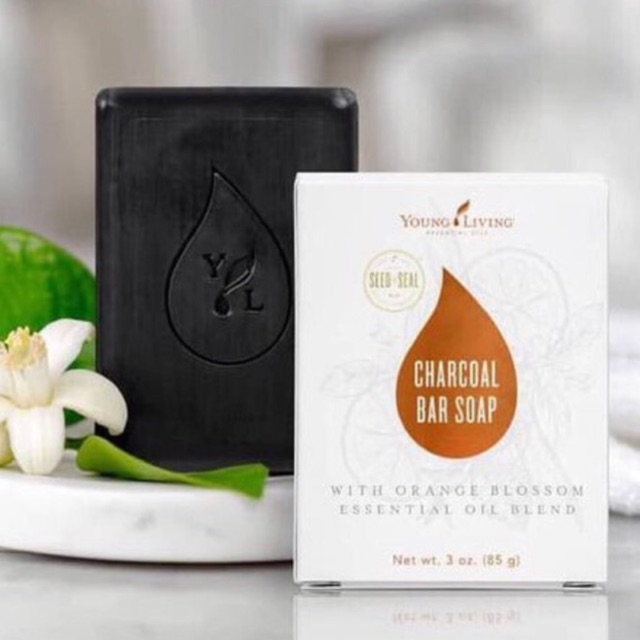 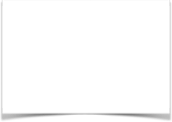 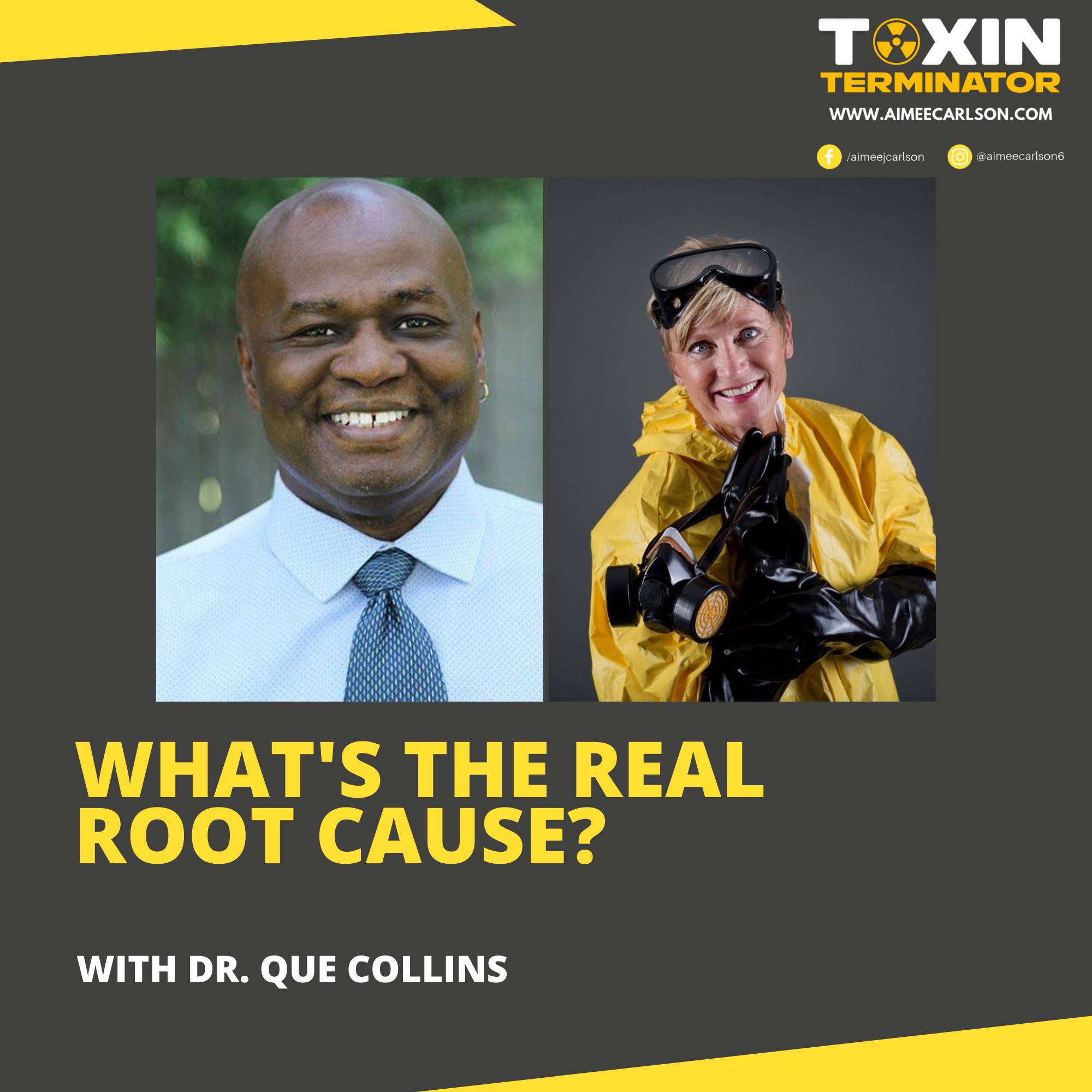 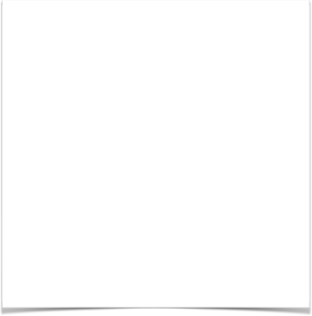 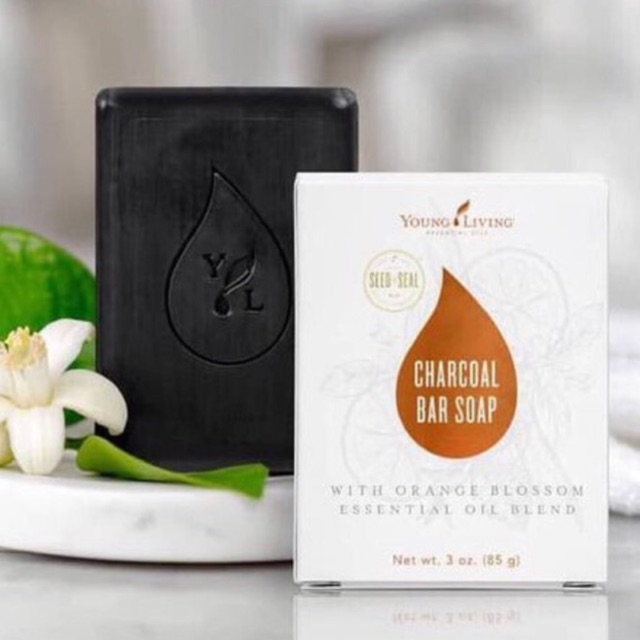 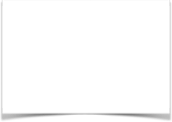 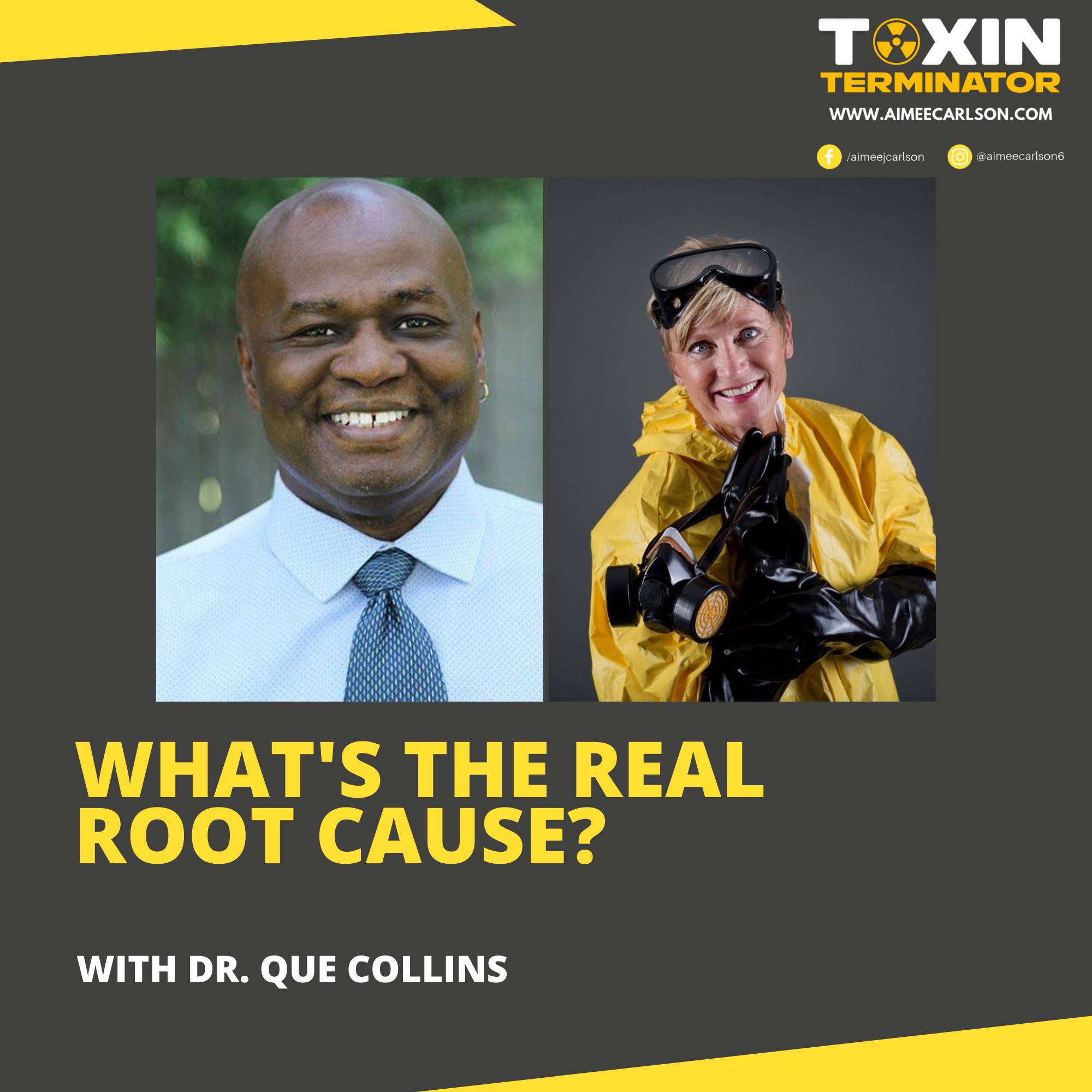 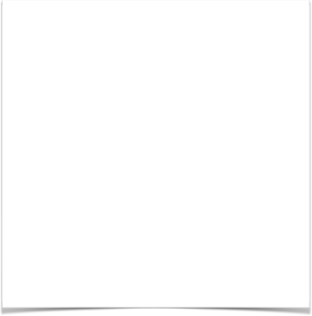 On Thursday I was joined by Dr. Que Collins!He is a leading scientist when it comes to developing and applying nutrition and metabolic therapies to treat cancer in people and pets.In this episode you'll learn:What is metabolic healthWhat mitochondria really doWhat Deuterium is and how it affects our bodyWhat the root causes of too much deuterium areListen here: https://shows.acast.com/the-toxin-terminator/episodes/whats-the-real-root-cause-with-dr-que-collins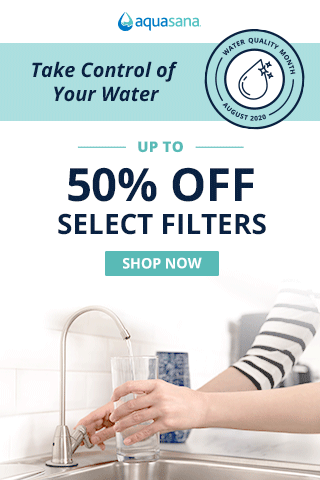 